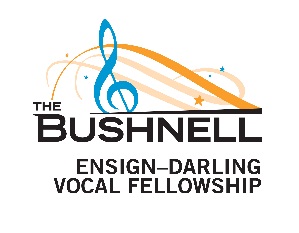 APPLICATION: SIGNATURE PAGECertificationI certify that all the information in this application is true.  I acknowledge that supplying false information on this application disqualifies me from consideration for this scholarship.  Signature of Applicant							DateParent/Guardian ConsentI certify that I am the parent/guardian of the applicant, and that I give my permission for the applicant to participate in this audition process and the Vocal Fellowship program.  I certify that all the information in this application is true.  I acknowledge that supplying false information on this application disqualifies the applicant from consideration for this scholarship.  Signature of Parent/Guardian						DatePrimary ReferenceI certify that I recommend the applicant for participation in this audition process and the Vocal Fellowship program.  I certify that all information in this application is, to my knowledge, true.  I acknowledge that supplying false information on this application disqualifies the applicant from consideration for this scholarship.  Signature									DateApplication Check ListPlease make sure you have included the following:A complete resume and/or full completion of the application form	__All required signatures							__A photocopy of your birth certificate or passport				__3 photographs of applicant that are similar in nature			__Letter(s) of recommendation	(individually sealed and signed across the flap or emailed under separate cover)		__